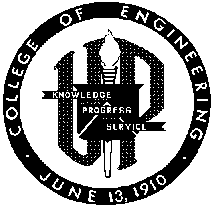 DateTo:	PROF. FERDINAND G. MANEGDEGDeanThru:	Dr. mAnolo g. menaGraduate Program CoordinatorDear Dean de Leon:The proposal defense is going to be held on August 16, 2018, 1:00 PM, at the ChE Conference Room, Chemical Engineering Building.----------------------------------------------------------------------------------------------------------------Recommending approval: 	APPROVED:Dr. Manolo G. Mena	Prof. Ferdinand G. ManegdegNGSE Director 	DeanI have the honor to recommend the following graduate faculty members to constitute the THESIS COMMITTEE for the Proposal Defense ofNAME OF STUDENTwho is a candidate for the degree of degree programReader:Adviser:Co-Adviser:Co-Adviser:Respectfully,_______________________________ChairDepartment of __________________